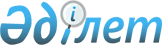 О внесении изменений в приказ исполняющего обязанности Министра по инвестициям и развитию Республики Казахстан от 23 февраля 2015 года № 147 "Об утверждении Правил расследования аварийных случаев с судами"Приказ и.о. Министра индустрии и инфраструктурного развития Республики Казахстан от 26 апреля 2023 года № 286. Зарегистрирован в Министерстве юстиции Республики Казахстан 26 апреля 2023 года № 32374
      ПРИКАЗЫВАЮ:
      1. Внести в приказ исполняющего обязанности Министра по инвестициям и развитию Республики Казахстан от 23 февраля 2015 года № 147 "Об утверждении Правил расследования аварийных случаев с судами" (зарегистрирован в Реестре государственной регистрации нормативных правовых актов за № 10709) следующие изменения:
      в Правилах расследования аварийных случаев с судами, утвержденных указанным приказом:
      пункт 4 изложить в следующей редакции:
      "4. Аварийные случаи с судами, плавающими под Государственным флагом Республики Казахстан в международных и территориальных водах, а также под флагом иностранного государства в территориальных водах Республики Казахстан, подлежат обязательному расследованию в порядке, определенном настоящими Правилами.";
      пункт 25 исключить; 
      приложения 1 и 3 изложить в новой редакции, согласно приложениям 1 и 2 к настоящему приказу.
      2. Департаменту по расследованию происшествий и инцидентов на транспорте Министерства индустрии и инфраструктурного развития Республики Казахстан в установленном законодательством порядке обеспечить:
      1) государственную регистрацию настоящего приказа в Министерстве юстиции Республики Казахстан;
      2) размещение настоящего приказа на интернет-ресурсе Министерства индустрии и инфраструктурного развития Республики Казахстан.
      3. Контроль за исполнением настоящего приказа оставляю за собой.
      4. Настоящий приказ водится в действие по истечении десяти календарных дней после дня его первого официального опубликования.
      "СОГЛАСОВАН"Министерство иностранных делРеспублики Казахстан
      "СОГЛАСОВАН"Министерство внутренних делРеспублики Казахстан Удостоверение уполномоченного по расследованию аварийных случаев
      Лицевая сторона
      Оборотная сторона Информация о судне и об аварии/серьезной аварии
      1. Классификация аварийного случая: _________________________________(серьезная авария, авария, инцидент)
      2. Вид аварийного случая: ___________________________________________(столкновение, посадка на мель, повреждение конструкций, загрязнение,гибель судна, людские жертвы).
      3. Дата и Время аварийного случая: ___________________________________
      4. Место: _________________________________________________________(порт, внутренние воды, территориальные воды, рыболовная зона,общее водное пространство, океан, координаты).
      5. Данные о судне:Название: ________________________________________________________Флаг: ____________________________________________________________Номер Международной морской организации __________________________Рейс (откуда и куда): _______________________________________________Фамилия, имя и отчество (при наличии) капитана _______________________Порт (место) регистрации и номер регистрации _________________________Судовладелец, номер Международной морской организации, адрес:________Место и год постройки: _____________________________________________Наибольшие размеры судна: _________________________________________Вместимость (брутто/нетто): _________________________________________Тип и мощность судовой энергетической установки: _____________________Число и конструкция гребных винтов: _________________________________Конструкция руля, пост управления: ___________________________________Число и конструкция гребных винтов: _________________________________Конструкция руля, пост управления: ___________________________________Скорость полного хода (маневренного/морского в узлах): _________________Осадка на момент аварии (нос): _______________________________________Осадка на момент аварии (корма): _____________________________________Число пассажиров: __________________________________________________Количество и род груза, его размещение по трюмам: _____________________Численность экипажа: _______________________________________________Штатный комплект спасательных средств: ______________________________Мощность радиостанции и радиус ее действия: __________________________Электронавигационные приборы: _____________________________________Число и мощность водоотливных средств: ______________________________Противопожарные средства: __________________________________________Категория ледовых усилений судна: ___________________________________Данные о количестве топлива и смазочных материалов: __________________6. Информация об освидетельствовании судна организацией, уполномоченнойна классификацию и освидетельствование судов: ________________________(орган (органы) выдавший классификационные и конвенционные документы,и проводивший последние освидетельствования судна и судоходной компании)
      6.1. Срок действия классификационного свидетельства.
      7. Последствия аварийного случая: ____________________________________(гибель человека; тяжкий вред, причиненный здоровью человека; потеря человекас судна; утрата груза; гибель судна; повреждения корпуса, механизмов, систем,устройств, оборудования, груза и других материальных ценностей; загрязнениеокружающей среды; повреждение объектов морской инфраструктуры; простойсудна (часов, суток), включая простой судна, связанный с производствомаварийного ремонта)
      8. Краткое описание аварийного случая на море _________________________9. Результаты расследования аварийного случая _________________________
      9.1. Условия и обстоятельства, при которых произошел аварийный случай__________________________________________________________________
      9.2. Установленные факты___________________________________________
      9.3. Обстоятельства_________________________________________________
      10. Причины аварийного случая______________________________________
      11. Рекомендации по предупреждению подобных аварийных случаев в будущем__________________________________________________________________Уполномоченный по расследованию_________________(фамилия, имя и отчество (при наличии)Член комиссии__________________________________(фамилия, имя и отчество (при наличии)Член комиссии __________________________________(фамилия, имя и отчество (при наличии)Член комиссии __________________________________(фамилия, имя и отчество (при наличии)Член комиссии__________________________________(фамилия, имя и отчество (при наличии).
					© 2012. РГП на ПХВ «Институт законодательства и правовой информации Республики Казахстан» Министерства юстиции Республики Казахстан
				
      исполняющий обязанностиМинистра индустриии инфраструктурного развитияРеспублики Казахстан

А. Бейспеков
Приложение 1 к приказу
исполняющий обязанности
Министра индустрии
и инфраструктурного развития
Республики Казахстан
от 26 апреля 2023 года № 286Приложение 1
к Правилам расследования
аварийных случаев с судамиФорма
Министерство индустрии и инфраструктурного развития Республики Казахстан
Герб
Ministry of industry and infrastructural development of the Republic of Kazakhstan
ФОТОСУРЕТ
ФАМИЛИЯFAMILY NAMEИМЯGIVEN NAME
№0000001
Уполномоченныйпо расследованию/Investiqator
Министерство индустрии и инфраструктурного развития Республики Казахстан
Герб
Ministry of industry and infrastructural development of the Republic of Kazakhstan
№0000001
№0000001
№0000001Приложение 2 к приказуПриложение 3
к Правилам расследования
аварийных случаев с судами